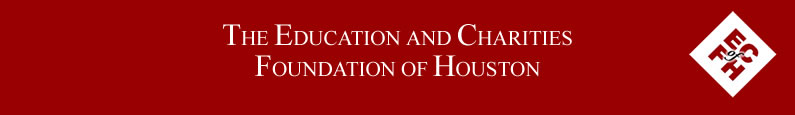 the education & charities foundation of houston
3349 southmore • houston, tx • 77004
a 501 (C)(3) organizAtionEstablished in 1993Board Member Selection BasisThis process is intended to inform individuals interested in serving the Foundation and providing guidance to sitting Board members in selections of new members.Perspective Board members shall be selected based on experience, interest or skills in the following:Marketing & Communications,Youth Program Development & Implementation,Educational Literacy Enhancement,Fundraising,Event Planning.Perspective Board members shall assist with the success of the Foundation by showing commitment in these areas:Sincere belief in the mission of ECFOH,Active participation in meetings and committee planning of ECFOH initiatives,Support and participation in ECFOH programs, fundraising and special events,Personal influence of financial support to ECFOH consistent with expectations of a Board member.Individuals wishing to be considered for serving on the ECFOH Board shall perform the following:Submit a professional resume,Complete a brief personal data form,Meet and discuss their selection with a Board Panel,Agree to undergo a standard background check.